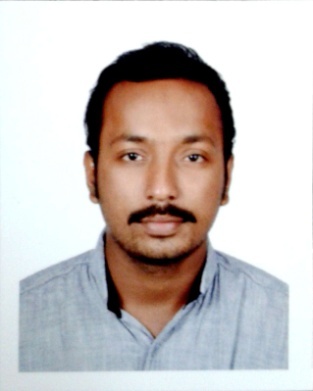 FIRSADFIRSAD.328283@2freemail.com I want to be a successful person in my life with leadership qualities and to be honest toward myself with hardworking skill. To work in a reputed organization, in a challenging position where I can use my skills for the betterment of the organization and enhance my skillsAbility to deal with people in a diplomatic manner.Capable to work under pressure, follow time management, undertake responsibilities.Quick in adapting any situations.Shoulder challenges and responsibilitiesPGDM in Shipping and Logistics Management from Asia Mercantile &Maritime Academy,  Cochin-682024., accredited to Bharath Sevak Samaj, New Delhi.Graduation in Bachelor of tourism studies from AL-AMEEN college of arts & science, EDATHALA,ALUVAHigher Secondary (VHSE, PRINTING TECHNOLOGY) :M.M.ORIENTAL VHSS,PANAYAPPALLY (2010-2011)Secondary School (10th):SSLC ,  AASIA BAI EMHS, MATTANCHERY(2008-2009)CRS(Computer reservation system)MS office.WRESTLINGBOXINGSWIMMINGFOOT BALLCRICKETWALLY BALLFIRST PRIZE IN SCHOOL LEVEL WRESTLINGSTATE PARTICIPATION IN WRESTLINGSTATE PARTICIPATION IN BOXINGAs the part of education with Asia Mercantile and Maritime Academy, underwent business project in Custom House Agency.6 Months Practical Training Experience in SHIPPING DOCUMENTATION at AM &.MA. Familiar with preparation of  B/L, Shipping Bill, Bill of Entry.1 year & 6 month work experience in a well known and reputed sipping company in cochin, MS.  JAI NARAYANA SHIPPING COMPANY.JOB RESPONSIBILITIESFiling BILL OF ENTRY to the customs for imported goods, through  Indian customs web site.Presenting original set of documents (bill of lading, commercial invoice, packing list, IEC, certificate of origin, check list, and other supporting documents) to the customs for customs assessment.Filing shipping bill to the customs for exporting cargo.Vessel scheduling.cargo handling.Amending IGM ( Import General Manifest ), High sea sale.Filing PQ application to Plant Quarantine station for importing and exporting of plant products (Phytosanitary certificate)Arranging the movement of cargo from port to customs bonded container freight station.Customer service.Arranging customs examinations at container freight stations (CFS)preparing documents for the Clearing of goods from central excise (ARE FORM, DELIVERY NOTE etc) Arranging transportation & Assuring safe arrival of cargo to the final destination. Resolved a wide range of issues like value variations in customs, transportations, HS code issues, weight variations etcAmbitious, hardworking, responsible.Positive attitude, proven communication skill.Good team spirit, fast learnerNationality		 : IndianDate of Birth & Age		: 14-03-1993, 21Gender		: MaleI hereby declare that the above written particulars are true and correct to the best of my knowledge and beliefRESUMECareer ObjectiveInter Personal SkillsAcademic ProfileAdTechnical QualificationsAdExtra Curricular ActivitiesAdAchievementsAdWork ExperienceStrengthsPersonal DetailsDECLARATION